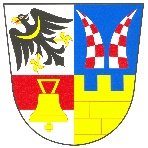 Obec BašťZastupitelstvo obce BašťZápis z 3. zasedání Zastupitelstva obce Bašťkonaného dne 7. 2. 2019, od 19:00 hodin na obecním úřadě, Obecní 126.Zahájení zasedání zastupitelstvaZasedání Zastupitelstva obce Bašť (dále též jako „zastupitelstvo“) bylo zahájeno v 19:00 hodin starostkou obce Ing. Ivou Cucovou, MBA (dále jako „předsedající“). Předsedající zasedání konstatovala, že zasedání bylo řádně svoláno v souladu s § 92 odst. 1 zákona č. 128/2000 Sb., o obcích (obecní zřízení), v platném znění. Informace podle § 93 odst. 1 zákona o obcích byla na úřední desce Obecního úřadu Bašť zveřejněna v souladu se zákonem po dobu nejméně 7 dní, a to od 30. 1. do 7. 2. 2019. Současně byla zveřejněna na „elektronické úřední desce“. Předsedající dále z prezenční listiny přítomných členů zastupitelstva (příloha č. 1 zápisu) konstatovala, že přítomno je sedm členů zastupitelstva (z celkového počtu všech devíti členů zastupitelstva; zastupitelé Pavel Pek a Zdenek Šenkeřík se z jednání omluvili), takže zastupitelstvo je usnášeníschopné (§ 92 odst. 3 zákona o obcích).Předsedající konstatovala, že zápis z předchozího zasedání byl ověřen, k nahlédnutí byl v tištěné podobě na obecním úřadě a v elektronické podobě na webových stránkách obce a nebyla k němu vznesena z řad zastupitelů žádná námitka.Z řad občanů byly vzneseny připomínky k rozsahu a formulaci rozpravy, se kterými byli seznámeni všichni zastupitelé. Předsedající vyzvala ověřovatele zápisu, paní MgA. Kristinu Přecechtělovou a Václava Žihlu, zda požadují úpravu zápisu. Ověřovatelé úpravu nepožadují, připomínky budou tedy v tištěné podobě přiloženy k zápisu z 2. zasedání a zveřejněny spolu se zápisem v elektronické podobě na webu obce.Určení ověřovatelů a zapisovatele:Předsedající určila ověřovateli zápisu slečnu Michaelu Mišnerovou a Martina Svitáka, zapisovatelem Mgr. Vítězslava Kalibu, MPA. K návrhu nebyly vzneseny žádné připomínky.  Schválení programu:Předsedající seznámila přítomné s návrhem programu, který byl v souladu s pozvánkou předanou členům zastupitelstva a v souladu s informací zveřejněnou na úřední desce. Na základě diskuse byl vyřazen z programu bod 14. Zpráva kontrolního výboru (k bodu nebyla zpracována Důvodová zpráva a Zpráva tak bude předložena na příštím zasedání Zastupitelstva obce). Ostatní body byly po diskusi navrženy jako program jednání.Návrh usnesení: Zastupitelstvo obce Bašť schvaluje následující program zasedání:Určení zapisovatele a ověřovatelů zápisu (§95 odst. 1 zákona o obcích)Schválení programuZpráva o činnosti P ČR za rok 2018Zpráva o činnosti OP Líbeznice za rok 2018Vyúčtování činnosti OP Líbeznice za rok 2018Dodatek k veřejnoprávní smlouvě o poskytování služeb Obecní policieVyhodnocení dopadů dopravně bezpečnostních opatření realizovaných v roce 2018 a plán činnosti na rok 2019Žádost o změnu regulativu ÚP Bašť pro OV2Projednání záměru zpracování Strategického plánu rozvoje obce BašťRozpočtové opatření č. 4/2018Žádost o poskytnutí daru Knihovně města Mladá BoleslavŽádosti o podporu akcí, provozu a činností spolků na rok 2019Veřejnoprávní smlouvy na poskytnutí účelových a neúčelových dotací mezi obcí a spolkyŘešení pohledávky SK Bašť za vodné v roce 2018Smlouva o výpůjčce mezi obcí a SK BašťSmlouva o zřízení věcného břemene k pozemku parc. č. 98/1 a 98/118 v k. ú. BašťSmlouvy o zřízení věcného břemene k pozemku parc. č. 593/1 v k. ú. BašťDohoda o způsobu provedení údržby ochranného pásma mezi obcí a ČEPSRůznéVýsledek hlasování: Pro: 7  Proti: 0  Zdrželi se: 0  Usnesení č. 1/003 bylo schváleno.Zpráva o činnosti P ČR za rok 2018Předsedající přivítala vedoucího obvodního oddělení policie ČR pana nadporučíka Bc. Zdeňka Jansu, který přednesl zprávu o činnosti Policie České republiky OOP Odolena Voda za rok 2018, která je nedílnou přílohou zápisu, a zodpověděl dotazy zastupitelů.Návrh usnesení:Zastupitelstvo obce Bašť bere na vědomí zprávu o činnosti Policie České republiky OOP Odolena Voda za rok 2018.Výsledek hlasování: Pro: 7   Proti: 0  Zdrželi se: 0  Usnesení č. 2/003 bylo schváleno.Zpráva o činnosti OP Líbeznice za rok 2018Předsedající přivítala vrchního strážníka pana Rudolfa Sedláka, který přítomným přednesl zprávu o činnosti Obecní policie Líbeznice v obci Bašť za rok 2018, která je nedílnou přílohou zápisu, a zodpověděl dotazy zastupitelů.Návrh usnesení: Zastupitelstvo obce Bašť bere na vědomí zprávu o činnosti Obecní policie Líbeznice v obci Bašť za rok 2018.Výsledek hlasování: Pro: 7   Proti: 0  Zdrželi se: 0  Usnesení č. 3/003 bylo schváleno.Vyúčtování činnosti OP Líbeznice za rok 2018Předsedající přivítala starostu obce Líbeznice Mgr. Martina Kupku, který přítomným přednesl zprávu o hospodaření Obecní policie Líbeznice za rok 2018 a zodpověděl dotazy zastupitelů. Příspěvek obce Bašť na činnost Obecní policie Líbeznice v obci Bašť činil v roce 2018 500.000,- Kč. Výdaje Obecní policie Líbeznice činily v roce 2018 celkem 2 602 491,- Kč.Mgr. Marin Kupka požádal přítomné členy Zastupitelstva obce Bašť o zvážení zvýšení příspěvku obce Bašť na provoz OP Líbeznice.Návrh usnesení: Zastupitelstvo obce Bašť bere na vědomí zprávu o hospodaření Obecní policie Líbeznice za rok 2018.Výsledek hlasování: Pro: 7   Proti: 0  Zdrželi se: 0  Usnesení č. 4/003 bylo schváleno.Dodatek k veřejnoprávní smlouvě o poskytování služeb Obecní policiePředsedající konstatovala, že všichni zastupitelé měli k dispozici návrh Dohody o změně obsahu Veřejnoprávní smlouvy uzavřené obcemi podle zákona č. 553/1991 Sb., o obecní policii, ve znění pozdějších předpisů. Mění se pouze celková částka z 500 000 Kč na 750 000 Kč a výše čtvrtletních plateb ze 125 000 Kč na 187 500 Kč. Ostatní ujednání zůstávají beze změn. Zvýšené výdaje byly zapracovány již do rozpočtu roku 2019.Návrh usnesení: Zastupitelstvo obce Bašť:schvaluje Dohodu o změně obsahu Veřejnoprávní smlouvypověřuje starostku obce podpisem Dohody.Výsledek hlasování: Pro: 7   Proti: 0  Zdrželi se: 0  Usnesení č. 5/003 bylo schváleno.Vyhodnocení dopadů dopravně bezpečnostních opatření realizovaných v roce 2018 a plán činnosti na rok 2019Předsedající konstatovala, že všichni zastupitelé měli k dispozici důvodovou zprávu a předala slovo předsedkyni Bezpečnostně dopravního výboru paní MgA. Kristině Přecechtělové.
Návrh akčního plánu dopravně bezpečnostních opatření pro rok 2018 obsahoval čtyři body, které nebyly v minulém roce realizovány. K realizaci nedošlo ať už z důvodů finančních, kdy nebyly nalezeny dostatečné finanční prostředky, nebo nebyla získána dotace, tak i technických v důsledku nevyjasněných stavebních úprav, či právních, kdy nebyla vypořádána vlastnická práva. Proto se jejich plnění plánuje na rok 2019 až rok 2020.Jednalo se o následující opatření:Osvětlení přechodů Instalace radarů rozpoznávajících SPZ (vázáno na nové osvětlení přechodů), 2019 budou napojeny radary, výdaje budou pouze na výkopy, pokládku kabelů a připojení, tj. řádově desetitisíce.Dopravní značení přechodů (výměna stávajícího SDZ za značky s podkladní fluorescenční fólií, žlutozeleným retroreflexním podkladem pro zvýraznění symbolu dopravní značky především za snížené viditelnosti a za tmy)Zklidnění křižovatky III/0085 a II/0091 (nebylo podepsáno VB, takže ČEZ nemohl realizovat nezbytnou přeložku), 2019 VB je již podepsáno, dokončujeme PD pro vydání územního souhlasu, jenom nevím, zda v rozpočtu na rok 2019 najdeme potřebné prostředky na realizaci, spíš do 2020V rozpočtu obce jsou prostředky na realizaci osvětlení přechodů, na něž je vázána i realizace instalace radarů rozpoznávajících SPZ. Vzhledem k faktu, že projektová dokumentace osvětlení je již ve stavebním řízení, lze očekávat, že v průběhu roku 2019 bude vyhlášeno a proběhne výběrové řízení na dodavatele realizace, a následně bude i realizováno. S instalací osvětlení souvisí napojení radarů. Předpokládáme výdaje v řádu desetitisíců pouze na výkopy, pokládku kabelů a připojení.Realizace dopravního značení přechodů je závislá na aktuálních cenách SDZ s podkladní fluorescenční folií. Realizaci předpokládáme v roce 2019 nebo 2020 v závislosti na rozpočtu obce, který je pro letošní rok schodkový. Výbor doporučuje realizaci až na podzim roku 2019 v závislosti na čerpání rozpočtu.Obdobně bude řešena realizace zklidnění křižovatek. V roce 2018 nebylo podepsáno věcné břemeno (dále jen VB), díky čemuž nemohl ČEZ realizovat nezbytnou přeložku. V současnosti je VB podepsáno a dokončuje se projektová dokumentace pro vydání územního souhlasu. Realizace je závislá na finančních nákladech, které mohou být aktualizovány až na základě projektové dokumentace. V letošním roce bude dokončena pouze projektová a inženýrská činnost a realizace bude přesunuta až na rok 2020. Na posledním zasedání výboru bezpečnostně dopravního řešili jeho členové další problematická místa, ať již na základě požadavku ZO, tak i na základě svého místního šetření.Na základě pověření ZO ze dne 18.12. 2018 provedl výbor místní šetření a projednal možnosti k úpravě rychlosti projíždějících vozidel v ulici Předbojská v intravilánu obce. Ulice Předbojská, od křižovatky s ulicí Hlavní až ke křižovatce s ulicí Břežanskou u výjezdu z obce, je v dost špatném stavu, se spoustou výmolů a poškozenými krajnicemi. V mnoha místech dochází k jejímu zúžení, které omezuje průjezd v obou směrech, což je natolik patrné, že si přímo žádá od řidičů zvýšené opatrnosti a snížené rychlosti. Výbor se domnívá, že vzhledem k faktu, že dochází k nedodržování maximální povolené rychlosti 50 km/h, které vyplývá z dopravního značení obce, nebylo by respektováno ani dopravní značení omezující rychlost. Došlo by jen k dalšímu nadužívání dopravního značení bez kýženého výsledku. Výbor na základě svých zjištění v ulici Předbojská navrhuje, aby byl požádán k provedení místního šetření Dopravní inspektorát PČR včetně opakovaného radarového měření v lokalitě ulice Předbojská. Na základě jeho stanoviska pak navrhne další možné kroky k řešení situace.Výbor prověřil možnosti zvýšení průjezdnosti ulice K Návsi s ohledem k možnému nárůstu průjezdu vozidel po zprovoznění objektu U Oličů. Hrdlo ulice K Návsi v místě vjezdu z ulice V Chaloupkách je výrazně zúženo obloukem chodníku a betonovými panely. Výbor dospěl k závěru, že je možné komunikaci rozšířit na úkor chodníku za dopravním značením. Chodník je v tomto místě výrazně širší. Jeho poměrným zúžením a nahrazením betonových tvarovek kovovými by došlo ke zlepšení průjezdu vozidel. Členové požádají výbor Rozvoje obce a regulace výstavby o stanovisko k tomuto možnému řešení. Výbor se zaměřil na otázku parkování v nově plánované MŠ Vila. Vzhledem k plánované kapacitě dětí a rozlehlosti obce, lze předpokládat, že valná část dětí bude dovážena rodiči. Proto by podmínkou měla být dostatečná parkovací plocha pro návštěvníky. Výbor si dožádá projektovou dokumentaci k rekonstrukci objektu.Výbor otevřel otázku možného navýšení parkovacích míst jak pro potřeby Komunitního centra U Oličů, tak pro zákazníky obchodu U Kerštofa, či rezidenty.Výbor bezpečnostně dopravní bude rozpracovávat tato nově formulovaná témata a na základě dalších šetření navrhne možnosti řešení, a případně o ně rozšíří návrh akčního plánu dopravně bezpečnostních opatření.Z řad přítomných občanů byl vznesen dotaz ohledně ulice Předbojská (lokačně u zastávky bus Bašť, Baštěk) – zda je možné řešit situaci, když projíždějící vozidla (směr do obce) při vyhýbání se protijedoucím vozidlům znehodnotila travní porost vedle silnice – bahno, které tam nyní je, odlétává na fasádu vedle stojící garáže, čímž může docházet k jejímu poškozování. Starostka na dotaz reagovala, že bude věc jako podnět předána k řešení Krajské správě a údržbě silnic, která je správcem dané komunikace. Současně starostka uvedla, že bude iniciována studie, která objasní, zda je technicky a prostorově možné v předmětné ulici realizovat chodník.Návrh usnesení: Zastupitelstvo obce Bašť:bere na vědomí vyhodnocení akčního plánu dopravně bezpečnostních opatření pro rok 2018,a schvaluje návrh akčního plánu dopravně bezpečnostních opatření pro rok 2019.Výsledek hlasování: Pro: 7   Proti: 0  Zdrželi se: 0  Usnesení č. 6/003 bylo schváleno.Žádost o změnu regulativu ÚP Bašť pro OV2 Předsedající konstatovala, že všichni zastupitelé měli k dispozici důvodovou zprávu včetně podkladů a předala slovo členovi Výboru pro rozvoj obci a regulaci výstavby panu Mgr. Vítězslavu Kalibovi, MPA. Ten stručně představil záměr soukromého developera Global Property, a.s. Jedná se o revitalizaci bývalé usedlosti v obci Bašť (par. č. 42/1, 42/2, st. 1/1 a st. 1/2 v k.ú. Bašť). V dopise zaslaném starostce obce společnost představuje svůj záměr a současně uvádí požadavek na změnu ÚP, resp. regulativu pro území OV2. Ve svém důsledku by změna regulativu ve smyslu, jak ji představuje developer, znamenala navýšení bytových jednotek na daném území a tedy navýšení počtu obyvatel. Výbor se záležitostí zabýval a po diskusi dospěl k závěru, že Zastupitelstvu obce Bašť nedoporučuje žádosti na změnu regulativu pro území OV2 vyhovět. V posledních několika letech došlo k obrovskému nárůstu obyvatel obce, či osob na území obce žijících. Stávající infrastruktura obce není schopna další nárůst obyvatel, nad již známé projekty výstavby v obci, absorbovat. Jako příklad lze uvést zásobování domácností vodou.V řadách veřejnosti přítomné na jednání zastupitelstva byl přítomen také zástupce zmíněné developerské společnosti, který se přihlásil o slovo a možnost prezentace záměru. Starostka obce mu následně udělila slovo a umožnila spustit prezentaci záměru.Návrh usnesení: Zastupitelstvo obce Bašť:i) ukládá Výboru pro rozvoj obce a regulaci výstavby opětovně projednat žádost společnosti Global Property, a.s. a zohlednit tak informace obsažené v prezentaci.Výsledek hlasování: Pro: 6   Proti: 1 (V. Žihla)  Zdrželi se: 0  Usnesení č. 7/003 bylo schváleno.Projednání záměru zpracování Strategického plánu rozvoje obce Předsedající předala slovo místostarostovi obce, Mgr. Vítězslavu Kalibovi, MPA, aby daný bod představil. Mgr. Kaliba se v úvodu řeči omluvil za pozdní dodání Důvodové zprávy, která byla zastupitelům odeslána cca dvě hodiny před jednáním zastupitelstva. Bod byl v celém obsahu představen ústně.Obec Bašť měla/má zpracován velmi zjednodušený plán rozvoje obce, který zahrnoval časové období do roku 2018. V současné době je potřeba plán rozvoje vyhodnotit a připravit plán nový, a to minimálně na období 2019 – 2023. Současný plán rozvoje se nikterak zvlášť nezabýval teoretickými východisky a trendy. Jinými slovy jednalo se o soupis plánovaných aktivit a projektů.Nově zpracovaný dokument by měl být doplněn o kapitoly, které se budou zabývat analytickými údaji, bude obsahovat SWOT analýzu, oblasti rozvoje, harmonogram, financování, dále pak možné spolupráce či katastrální přesahy s okolními obcemi. Co naší obci zcela chybí je jednoznačně formulovaná a přijatá vize.Na zpracování takového dokumentu je samozřejmě možné si prostřednictvím VZmR najmout externího zpracovatele. Ovšem žádný zpracovatel není schopen bez úzké spolupráce s klíčovými aktéry obce, v našem případě minimálně zastupiteli obce, takový dokument vypracovat. Z tohoto důvodu se nabízí možnost zpracovat nový dokument ve vlastní režii.Níže uvedené usnesení je navrženo tak, aby Zastupitelstvo obce Bašť pověřilo mne, zpracovatele tohoto Tisku, koordinací a zpracování finální podoby nového Strategického plánu rozvoje obce Bašť. Takovou činnost lze odměnit i finanční odměnou, a to formou:Smlouvy o díloDPČ/DPPMimořádnou odměnou zastupiteli (§ 76 zákona č. 128/2000 Sb., o obcích).Všechny tyto tři formy musí být projednány a schváleny zastupitelstvem. U mimořádné odměny zákon předepisuje, že se musí jednat o samostatný bod navrženého programu. Podle § 76, odst. 3 zákona o obcích je dáno, že „Souhrnná výše mimořádných odměn poskytnutých v kalendářním roce neuvolněnému členovi zastupitelstva obce nesmí být vyšší než dvojnásobek maximální výše odměny, kterou za výkon jím zastávané funkce nebo v souhrnu za výkon jím zastávaných funkcí za měsíc stanoví zákon a prováděcí právní předpis.“ Mgr. Kaliba uvedl, že mimořádnou odměnu zastupiteli, upravenou zákonem o obcích, by do budoucna v obdobných případech preferoval. Jedná se podle jeho názoru o nejtransparentnější způsob odměny. S tímto názorem byl v rámci diskuse vysloven ostatními zastupiteli souhlas.Mgr. Kaliba také uvedl, že je v případě pověření zastupitelstvem připraven předmětný dokument zpracovat a předložit k projednání zastupitelstvu.Starostka obce následně doplnila podané informace, že ona sama oslovila a nabídla Mgr. Kalibovi, zda by se tohoto úkolu ujal, neboť zná jeho odbornou kvalifikaci a práci.Proti navrženému usnesení nebyl vznesen žádný protinávrh.Návrh usnesení: Zastupitelstvo obce Bašť:i) bere na vědomí ústně podané informace k bodu 9. programu zastupitelstva konanému dne 7.2.2019ii) pověřuje Mgr. Vítězslava Kalibu, MPA, koordinací a zpracováním finálního dokumentu Strategického plánu rozvoje obce BašťVýsledek hlasování: Pro: 7   Proti: 0  Zdrželi se: 0  Usnesení č. 8/003 bylo schváleno.Rozpočtové opatření č. 4/2018Předsedající konstatovala, že všichni zastupitelé měli k dispozici důvodovou zprávu. Rozpočtové opatření č. 4/2018 upravuje všechny čerpané kapitoly a paragrafy rozpočtu ke skutečnosti k 31. 12. 2018. Jde o schválené rozpočtové opatření na základě pověření zastupitelstva obce pro starostku obce. Celkové příjmy obce za rok 2018 byly vyšší o 10 517 615,45 Kč než rozpočtované, výdaje byly o 6 594 672,98 Kč nižší než rozpočtované, byly  tak  vytvořeny  dodatečné  zdroje  financování  ve  výši 7 112 288,43 Kč. Návrh usnesení: Zastupitelstvo obce Bašť bere na vědomí rozpočtové opatření č. 4/2018.Výsledek hlasování: Pro: 7   Proti: 0  Zdrželi se: 0  Usnesení č. 9/003 bylo schváleno.Žádost o poskytnutí daru Knihovně města Mladá BoleslavPředsedající konstatovala, že všichni zastupitelé měli k dispozici důvodovou zprávu. Žádost Knihovny města Mladá Boleslav o poskytnutí daru z důvodu nedostatečného krytí finančních potřeb z rozpočtu Středočeského kraje a návrh smlouvy, která neupravuje výši finančního daru. S touto knihovnou si obecní knihovna Bašť pouze vyměňuje knihy v rámci výpůjčního fondu, knihovna neposkytuje žádné další služby ani metodickou pomoc, přičemž je k těmto účelům zřízena a financována Středočeským krajem. V loňském roce byl poskytnut dar ve výši 1 000 Kč.Návrh usnesení: Zastupitelstvo obce Bašť:schvaluje poskytnutí finančního daru Knihovně města Mladá Boleslav ve výši 1 000 Kč,schvaluje Smlouvu o poskytnutí finančního daru mezi Obcí Bašť a Knihovnou města Mladá Boleslav ve výši 1 000 Kč apověřuje starostku obce podpisem smlouvy.Výsledek hlasování: Pro: 6   Proti: 0  Zdrželi se: 1 (Mgr. Caltová)  Usnesení č. 10/003 bylo schváleno.Žádosti o podporu akcí, provozu a činností spolků na rok 2019Předsedající konstatovala, že všichni zastupitelé měli k dispozici důvodovou zprávu a předala slovo člence Výboru pro společenské, kulturní a sportovní záležitosti. Výbor pro společenské, kulturní a sportovní záležitosti předkládá návrh rozdělení dotace  na neúčelovou finanční podporu provozu spolků na rok 2019 v celkové alokované částce 80 000 Kč, kde nejvyšší možná dotace pro spolek byla 10.000 Kč. Žádost o neúčelovou dotaci podalo 10 spolků. Navrhujeme poskytnutí dotace každému spolku ve výši 8.000 Kč.Zároveň navrhujeme rozdělení dotací na účelovou finanční podporu provozu a rozvoje spolků na rok 2019 v celkové alokované částce 70.000 Kč, kde nejvyšší možná dotace pro provoz a rozvoj spolku byla 30 000 Kč. Žádost podalo 6 spolků – viz příloha.A dále předkládá návrh rozdělení dotace na účelovou finanční podporu akcí na rok 2019 celkové alokované částce 200 000 Kč. Minimální výše dotace na jednu akci byla 1000 Kč a nejvyšší možná dotace pro akci do 50 účastníků byla 7000 Kč, pro akci nad 50 účastníků byla 10 000 Kč a pro komerční akce byla maximální dotace 3000 Kč. Po projednání formálních náležitostí žádostí o dotaci navrhujeme rozdělit dotace viz příloha.Všechny žádosti o dotace byly podány v termínu a splňovaly potřebné náležitosti.Návrh usnesení: Zastupitelstvo obce Bašť:schvaluje návrh rozdělení dotací na neúčelovou podporu provozu spolků pro rok 2019 ve výši 80 000 Kč,ii) schvaluje návrh rozdělení dotací  na účelovou podporu provozu a rozvoje spolků pro rok 2019 ve výši 69 982 Kč aiii) schvaluje návrh  rozdělení dotací  na účelovou podporu akcí pro rok 2019 ve výši 199 750 Kč.Výsledek hlasování: Pro: 7   Proti: 0  Zdrželi se: 0  Usnesení č. 11/003 bylo schváleno.Veřejnoprávní smlouvy na poskytnutí účelových a neúčelových dotací mezi obcí a spolkyPředsedající konstatovala, že všichni zastupitelé měli k dispozici důvodovou zprávu. Jedná se o návrh veřejnoprávních smluv mezi obcí a spolky na poskytnutí neúčelové finanční podpory, účelové finanční podpory akcí a účelové finanční podpory provozu a rozvoje spolků pro jednotlivé spolky ve výši dle usnesení zastupitelstva obce k bodu 12. programu jednání zastupitelstva obce dne 7. 2. 2019.Návrh usnesení: Zastupitelstvo obce Bašť:
schvaluje vzor smlouvy mezi obcí a spolky na poskytnutí neúčelové finanční podpory na rok 2019schvaluje vzor smlouvy mezi obcí a spolky na poskytnutí účelové finanční podpory akcí v roce 2019schvaluje vzor smlouvy mezi obcí a spolky na poskytnutí účelové finanční podpory provozu a rozvoje v roce 2019pověřuje starostku a místostarostku obce podpisem smluv.Výsledek hlasování: Pro: 7   Proti: 0  Zdrželi se: 0  Usnesení č. 12/003 bylo schváleno.Řešení pohledávky SK Bašť za vodné v roce 2018Předsedající konstatovala, že všichni zastupitelé měli k dispozici důvodovou zprávu. Jedná se o dohodu o mimosoudním narovnání zpracovaná AK Chlost a Svoboda na základě mailu, který zaslal SK Bašť a který je v příloze důvodové zprávy. Vzhledem k uznání „částečného“ podílu na vzniklé škodě návrh obsahuje 2 500 Kč úhrady na účet obce a odpracování 140 hodin á 200 Kč na úklidu obce a neodborných stavebních prací realizovaných ve sportovním areálu.Návrh usnesení: Zastupitelstvo obce Bašť:bere na vědomí návrh Dohody o mimosoudním narovnání mezi obcí a SK Bašť apověřuje starostku obce návrh Dohody dle bodu i. tohoto usnesení projednat se zástupci SK BašťVýsledek hlasování: Pro: 7   Proti: 0  Zdrželi se: 0  Usnesení č. 13/003 bylo schváleno.Smlouva o výpůjčce mezi obcí a SK Bašť Předsedající konstatovala, že všichni zastupitelé měli k dispozici důvodovou zprávu. Jedná se návrh zcela nové smlouvy o výpůjčce pozemku fotbalového hřiště a zázemí pro hráče fotbalu připravená AK Chlost a Svoboda. Smlouva upravuje přesné vymezení plochy fotbalového hřiště, aby SK Bašť nebyla zodpovědná za plochy venkovního fitness, víceúčelového hřiště, herních prvků a lezecké stěny, které dosavadní smlouva zahrnuje. Zároveň návrh umožní realizaci investičních záměrů obce (skatepark). Dále se v návrhu nově vymezují prostory zázemí k využívání, kdy nebude součástí výpůjčky veřejné sociální zařízení a občerstvení. Návrh narovnává práva a povinnosti obou stran, aby tyto byly proporcionální. Návrh usnesení: Zastupitelstvo obce Bašť:bere na vědomí návrh smlouvy o výpůjčce pozemku parc. č. 544/1 a staveb na pozemku parc. č. st. 183 vše v obci a k. ú. Bašť,pověřuje Výbor pro rozvoj obce a regulaci výstavby, aby návrh smlouvy dle bodu i. tohoto usnesení projednal s SK BašťVýsledek hlasování: Pro: 7   Proti: 0  Zdrželi se: 0  Usnesení č. 14/003 bylo schváleno.Smlouva o zřízení věcného břemene k pozemku parc. č. 98/1 a 98/118 v k. ú. BašťPředsedající konstatovala, že všichni zastupitelé měli k dispozici důvodovou zprávu. Jedná se o smlouvu o zřízení věcného břemene č. IP-12-6013562/VB/001 k pozemkům parc. č. 98/1 a 98/118 v k. ú. Bašť ve vlastnictví obce. Smlouva o budoucí smlouvě byla schválena usnesením zastupitelstva obce č. 5/046 z 19. 2. 2018. Stavba je dokončena a smlouva odpovídá smlouvě o budoucí smlouvě.Návrh usnesení: Zastupitelstvo obce Bašť:i. schvaluje Smlouvu o zřízení věcného břemene – služebnosti č. IP – 12 – 6013562/VB/001 k pozemkům parc. č. 98/1 a 98/118 v k. ú. Bašť za úhradu 2 500 Kč a ii. pověřuje starostku obce podpisem smlouvy. Výsledek hlasování: Pro: 7   Proti: 0  Zdrželi se: 0  Usnesení č. 15/003 bylo schváleno.Smlouvy o zřízení věcného břemene k pozemku parc. č. 593/1 v k. ú. BašťPředsedající konstatovala, že všichni zastupitelé měli k dispozici důvodovou zprávu. 1. Smlouva o zřízení věcného břemene – služebnosti č. IP – 1-6011295/VB/004 k pozemku parc. č. 593/1 v k. ú. Bašť ve vlastnictví obce. Smlouva o smlouvě budoucí byla uzavřena na základě usnesení zastupitelstva obce č. 18/042 ze 4. 12. 2017. Stavba je dokončena a smlouva odpovídá uzavřené smlouvě o smlouvě budoucí. 2. Smlouva o zřízení věcného břemene – služebnosti č. IP – 12- 6012068/VB/1 k pozemku parc. č. 593/1 v k. ú. Bašť ve vlastnictví obce. Smlouva o smlouvě budoucí byla uzavřena na základě usnesení zastupitelstva obce č. 10/039 z 11. 9. 2017. Stavba je dokončena a smlouva odpovídá uzavřené smlouvě o smlouvě budoucí. Návrh usnesení: Zastupitelstvo obce Bašť:i.schvaluje Smlouvu o zřízení věcného břemene – služebnosti č. IP – 1 -6011295/VB/004 k pozemku parc. č. 593/1 v k. ú. Bašť ve vlastnictví obce za úhradu 7 600 Kč; ii. schvaluje Smlouvu o zřízení věcného břemene – služebnosti č. IP – 12- 6012068/VB/1 k pozemku parc. č. 593/1 v k. ú. Bašť ve vlastnictví obce za úhradu 10 000 Kč a iii. pověřuje starostku obce podpisem smluv. Výsledek hlasování: Pro: 7   Proti: 0  Zdrželi se: 0  Usnesení č. 16/003 bylo schváleno.Dohoda o způsobu provedení údržby ochranného pásma mezi obcí a ČEPSPředsedající konstatovala, že všichni zastupitelé měli k dispozici důvodovou zprávu. Jedná se o návrh způsobu provedení údržby v ochranném pásmu ČEPS. Vzhledem ke skutečnosti, že se jedná o plochy biokoridorů, doporučuji v odst. 4 zvolit variantu, aby na pozemku byly ponechány dřeviny druhů keřů, které nedosáhnou výšky nad 3 metry a v odst. 5 zvolit variantu A, aby likvidaci užitkové dřevní hmoty provedla ČEPS na své vlastní náklady. Nejedná se o dřeviny, které by byly vhodné např. k topení v MŠ, obci by pouze vznikla povinnost dřevní hmotu seštěpkovat a s tím jsou spojené mzdové výdaje a výdaje na PHM. Na pozemcích nikdo nehospodaří.Návrh usnesení: Zastupitelstvo obce Bašť:schvaluje dohodu o způsobu provedení údržby ochranného pásma mez obcí a ČEPS, a.s. apověřuje starostku obce podpisem dohody.Výsledek hlasování: Pro: 7   Proti: 0  Zdrželi se: 0  Usnesení č. 17/003 bylo schváleno.RůznéMgr. Kaliba vyzval ostatní členy zastupitelstva k diskusi nad tématem zpracovávání a vydávání zpravodaje obce. Poslední řádné číslo bylo vydáno v září 2018. Zpravodaj byl vydáván v kvalitní formě a je tedy potřeba se tématem zabývat a přijmout rozhodnutí, jak dále pokračovat. V rámci diskuse bylo konsensuálně dospěno k názoru, že bude na stránkách obce a na oficiálním FB profilu obce zveřejněna výzva pro občany obce Bašť, kteří by se na přípravě zpravodaje obce chtěli podílet.Jelikož další zastupitelé dále již do bodu Různé žádné podněty či náměty neměli, předala starostka obce slovo občanům.Pan Srbek měl dotazy na jednotlivé lídry volebních subjektů k jejich programům:Pana Václava Žihly se ptal na způsob, kterým chce zajistit poskytování všech informací obyvatelům obce. Pan Žihla odpověděl, že veškeré informace jsou k projednávaným bodům na jednání zastupitelstva představeny v rámci projednání daného bodu a v rámci příslušné diskuse. Výstupy, jako podepsané smlouvy apod. jsou buď zveřejněny na webu obce, úřední desce nebo jsou k dispozici na Obecním úřadě.Ing. Ivy Cucové, MBA, se zeptal, jak hodlá zamezit výstavbě lokality „Na Dlouhých“. Ing. Cucová odpověděla, že obec disponuje zákonnými kompetencemi. Současně projekt, resp. příslušný developer nemá vyřešeny klíčové otázky projektu jako například vyjmutí pozemků ze zemědělského půdního fondu apod. Mgr. Vítězslavu Kalibovi, MPA, položil otázku, jakým způsobem si představuje projednávání záměrů obce s veřejností, a to třeba například projednávaného zadání Strategického programu rozvoje obce. Mgr. Kaliba odpověděl, že před finálním projednání na zastupitelstvu obce, bude zpracovaný dokument předložen veřejnosti v rámci obce k připomínkování. Relevantní a odůvodněné připomínky či návrhy budou následně vypořádány.Pan Srbek za jednotlivé odpovědi poděkoval.V rámci diskuse následně otevřela paní Srbková téma „autobusové zastávky Bašť, Baštěk“ a jejího umístění a provedení. Paní starostka na dotazy odpověděla. Vzhledem k tomu, že nositelem a investorem projektu není obec Bašť, ale MAS Nad Prahou, není diskuse blíže rozepisována.Pan Hlavinka vznesl dotazy ohledně plánovaného využití objektu U Oličů, zda bude v objektu Česká Pošta a zda se stále počítá s prostorem pro restauraci, resp. hospodu.Paní starostka představila plánované a navrhované využití objektu (Česká Pošta, hospoda, kavárna, tělocvična, společenský sál, prostory pro komunitní činnost, prostory pro uskladnění obecní techniky). Starostka dále uvedla, že Česká Pošta by měla prostory objektu využívat již od 4.6.2019 a také, že na dubnovém jednání zastupitelstva předloží jednotlivé výzvy pro případné zájemce o využívání prostor objektu.Další dotazy či připomínky již na jednání nezazněly a starostka obce jednání ukončila (21:22). Příští řádné jednání Zastupitelstva obce se bude konat 4.4.2019.Návrh usnesení: V rámci bodu programu 19. Různé nebylo přijato žádné usnesení.Přílohy zápisu:Prezenční listinaInformace o svolání zasedání zastupitelstva obceJednotlivé prezentace z jednání ZOZapisovatel:	Mgr. Vítězslav Kaliba, MPA, v.r.
Ověřili:	Michaela Mišnerová, v.r.  Martin Sviták, v.r.Starostka:	Ing. Iva Cucová, MBA, v.r.